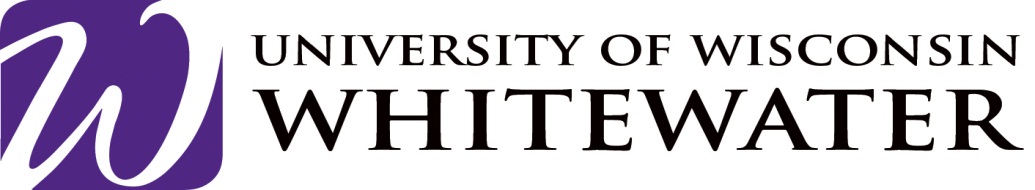 Student Name:                                                               		Student ID Number:                                           Department:                                                                 		Date of Defense:                                              I am a member of the above student’s Dissertation Committee, and have participated in the oral defense of the dissertation. (Check all boxes that apply)																	Approve 		Disapprove	Name								    			              	Signature			Date		Name								    			         	Signature			Date	Name								    			         	Signature			Date	Name								    			         	Signature			DateThe Dissertation Committee must be composed of at least three members, two of whom must be full-time members of the graduate faculty. This form may be filled out electronically but must be printed, signed and submitted to The Office of Graduate Studies. 2013 Roseman Hall